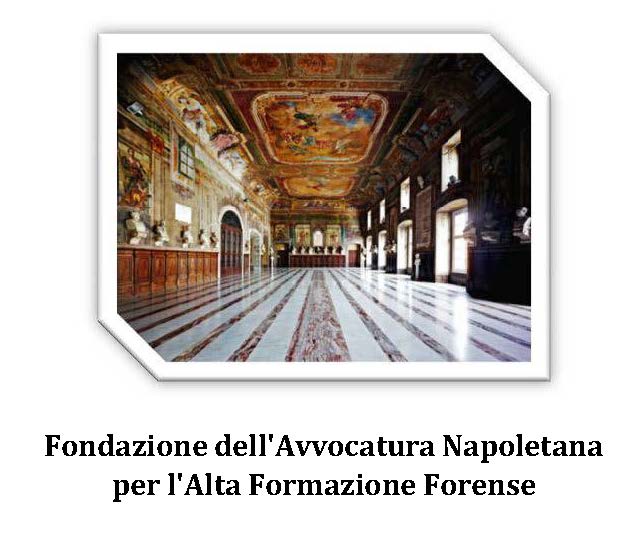 “Corso di Preparazione all’esame di Avvocato ed all’inizio dell’attivitàProfessionale”Sessione di esame 2023 Corso intensivo per la preparazione all’esame di avvocato 2023In data 26 settembre p.v. avrà inizio il “Corso intensivo per la preparazione all’esame di avvocato”, che ha come obiettivo principale quello di migliorare le capacità applicative necessarie per la stesura di atti giudiziari e di pareri sui casi concreti discussi.Le lezioni si terranno il martedì dalle ore 14,00 alle ore 16,00 ed il venerdì dalle ore 12,30 alle ore 14,30*, a mezzo DAD sulla piattaforma “Go to meeting”, ed in presenza, nei locali della scuola in Castel Capuano, dalle ore 12,30 fino alle ore 16,00, nei venerdì in cui saranno fissate le esercitazioni/simulazioni scritte in aula. Le lezioni avranno termine il 5 dicembre p.v.Le lezioni avranno taglio teorico-pratico con il metodo del problem solving; sarà curato, in particolare, l’apprendimento delle tecniche per la redazione di atti e dei pareri nelle materie diritto civile, diritto penale e diritto amministrativo e rispettive procedure. Durante le lezioni si discuterà di casi concreti cui seguirà l’assegnazione di tracce, ovvero, nei giorni stabiliti, l’esercitazione o simulazione di prova di esame in aula. Chiunque è interessato può partecipare a titolo gratuito alla lezione del 26 settembre 2023 ore 14,00 in cui saranno illustrate nel dettaglio le modalità operative.L’iscrizione al “Corso intensivo 2023” ha il costo di € 200,00, da versare sul conto corrente intestato alla Fondazione Avvocatura Napoletana Alta Formazione Forense Iban: IT 84 G030 6909 6061 0000 0110 326. Le iscrizioni dovranno essere formalizzate entro il 29 settembre p.v., utilizzando il modulo scaricabile dal sito della scuola www.scuolaforensenapoli.it. Il corso sarà attivato, se a tale risulterà raggiunto il numero minimo di dieci iscritti.Il Coordinatore della didatticaAvv. Raffaella VenieroIl Segretario della Fondazione				Il Presidente della Fondazione Avv. Sergio Longhi					Avv. Gabriele Gava